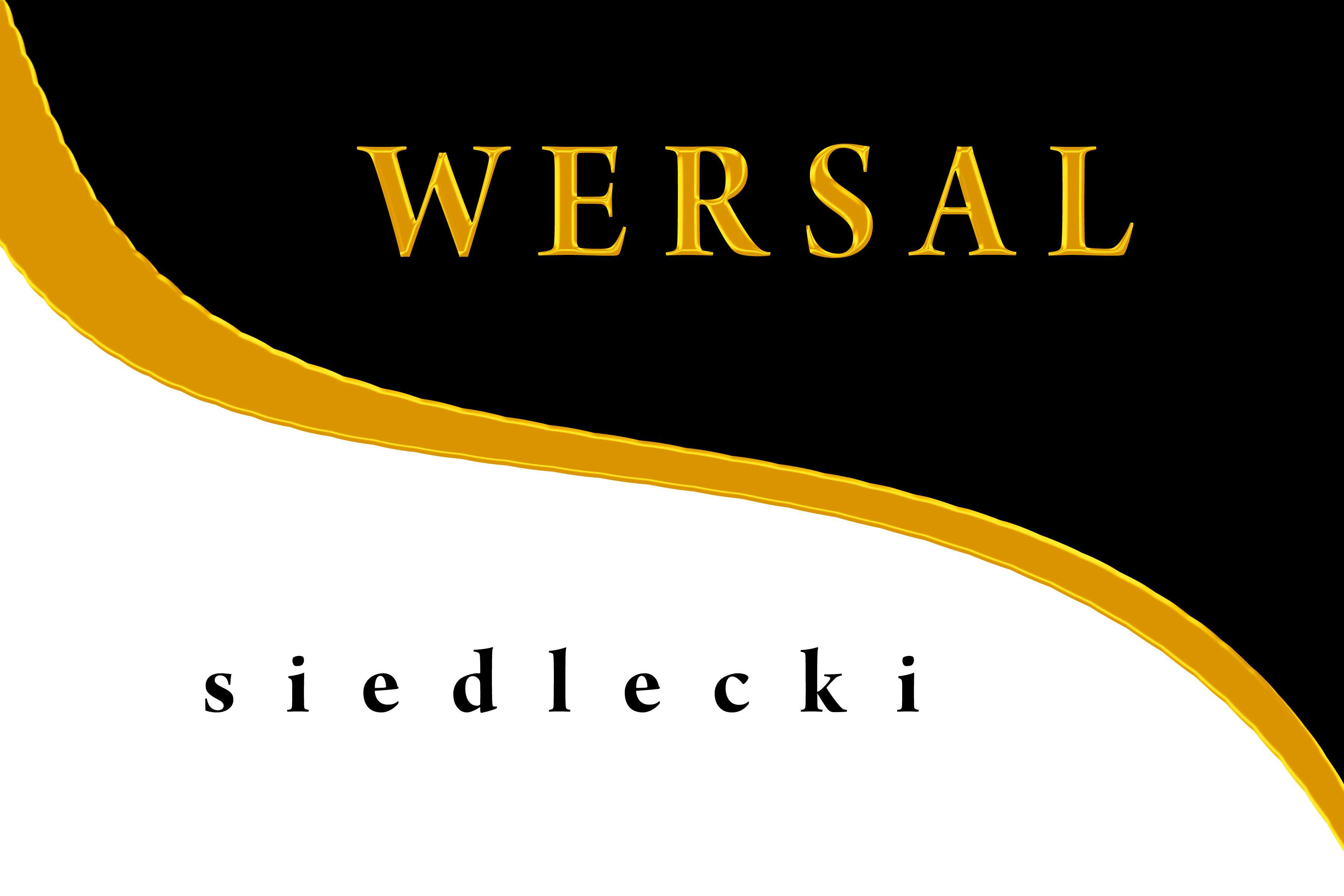 DOMOWE OBIADY DLA CAŁEJ RODZINYZAPRASZAMY DO  BUFETU SZWEDZKIEGO W NIEDZIELNE POPOŁUDNIAJESZ ILE CHCESZ 13.00-16.00CENA 24 ZŁ PATRZ PRAWIDŁA LUNCH-ów (OPCJA 34 ZŁ)ZUPY W KOCIOŁKACHDANIE GŁÓWNE MIĘSNEDODATEK SKROBIOWYDANIE WEGETARIAŃSKIESURÓWKIDODATEK WARZYWNY NA GORĄCOMIX CIASTKAWA/HERBATAWODA Z CYTRYNĄ